Тема урока: «Численность населения России»Сегодня мы начинаем изучение «нового крыла» географии – население нашей страны. Изучение населения играет важную роль для выработки региональной политики: нужно ли заселять Крайний север? Надо ли ограничивать рост крупных городов? Следует ли привлекать рабочие руки из других государств? и др.Каждый из нас ежедневно общается с другими людьми, разными по возрасту, с различным образованием, национальностью, религией. И ведут себя эти люди по-разному.Цель урока: Таким образом, география населения отвечает на 3 главных вопроса:1. Где живут люди?2. Кто они?3. Как они живут?Как называется наука, изучающая население?Демография (от греч. demos – народ, grapho - пишу) – наука о населении (запись в тетрадь).Как узнают о численности населения страны?Наиболее полные сведения о численности населения, его составе в определенный момент получают при переписи населения. Еще в Древней Руси составляли писцовые книги, где учитывали население, обобщались сведения о положении крестьян. С XVII в. проводились переписи подворные, затем подушные, называвшиеся «ревизиями». Первая всеобщая перепись населения была проведена в Российской империи в 1897 г. В СССР проводились 7 переписей населения в 1926, 1937, 1939, 1959, 1970, 1979 и последняя в 1989 годах. До сегодняшнего дня мало известны данные переписи 1937 года, так как они дали неугодные сталинскому режиму данные о крупных людских потерях в результате насильственной коллективизации и репрессий 1930-х годов. Пострадали и люди, проводившие перепись, была назначена новая перепись 1939 года, куда включили сведения о населении присоединенных к России Западной Украины и Белоруссии, республик Прибалтики, Бессарабии, которые прикрыли разоблачительные данные переписи 1937 года.С какой периодичностью проводятся переписи?  Как вы заметили, перепись населения обычно проводится 1 раз в 10 лет, но иногда ее сроки сдвигаются в связи с различными потрясениями – войнами, экономическими трудностями.Результаты последней переписи (запись в тетрадь).Последняя перепись проводилась по состоянию на 14 октября 2010 года. Счетчики в течение недели после этого срока совершили обход всех жилых помещений и записали каждого жителя страны: его возраст, пол, национальность, гражданство, образование и так далее. Перепись показала, что на 2010 год россиян насчитывалось 142, 9 млн. чел.По численности населения в течение XIX-XX вв. Российская империя и СССР относились к числу самых многолюдных стран. До распада в 1991 году СССР уступал по числу жителей, правда в несколько раз, только Китаю и Индии. Сейчас ситуация изменилась.Рассмотрите графики и определите место современной России в населении мира.Вывод: Россия занимает 9-е место в мире с населением 142, 9 млн. чел.Как изменялась численность населения по результатам переписей?(анализ таблиц)От чего же зависит численность населения?Численность населения зависит от естественного и механическогодвижения.Естественное движение населения – совокупность рождаемости,смертности, естественного приростаРождаемость – число родившихся за год на 1000 человек населения.Смертность – число умерших за год на 1000 человек населения.Если рождаемость больше смертности, то численность населения растет и речь идет о естественном приросте, он так же определяется в ‰.Естественный прирост – превышение рождаемости над смертностью.Естественный прирост определяется по формуле:Е. п. = Р-С;Если рождаемость меньше смертности, то есть прирост отрицательный, то численность населения уменьшается, речь идет о естественной убыли населения.Естественная убыль – превышение смертности над рождаемостью.Демографический кризис (депопуляция) - резкое снижение численности населения.Демографический «взрыв» - резкое увеличение численности населения. (Запись в тетрадь)Таким образом, численность населения не стоит на месте, она постоянно меняется.По переписи 1897 года численность населения в пределах границ современной России составляла 67,5 млн. чел. из 124,6 млн. чел. населения Российской империи. Первый демографический кризис случился в годы Первой мировой войны 1914-1918 гг. и гражданской войны 1918-1921 гг. По разным источникам Россия в ходе военных действий за 1914-1917 гг. потеряла ≈ 7 млн. чел., а вместе с гражданским населением и эмигрантами после революции - ≈ 15 млн. чел. Потери несла русская армия на фронтах, велики были потери в гражданской войне участвовавших в ней сторон – кранных, белых, зеленых, гражданское население погибало от голода и эпидемий тифа и «испанки». Естественная убыль до 1,5 в год сочеталась с массовой эмиграцией.Следующий демографический кризис пришелся на начало 30-х годов – первый этап индустриализации и коллективизации. В 1933 г. разразился массовый голод. Но люди погибали не только от голода, сотни тысяч крестьян высылались на север, в Сибирь, репрессии 1937 года так же оставили свой неизгладимый след. Общие потери на тот период составили 5-6,5 млн. чел.Самым тяжелым по последствиям был кризис, связанный с Великой Отечественной войной. Многие ушли на фронт и не вернулись с поля боя. Рождаемость упала втрое по сравнению с предвоенным 1940 г. Труднее определить показатели смертности. Общие людские потери СССР определяются цифрой в 27 млн. чел. – вооруженные силы и гражданское население. Такую численность Россия смогла бы восстановить при условии высокого естественного прироста только через 10 лет.Современный демографический кризис вызван неуклонным снижением рождаемости на фоне заметно повысившейся смертности.Демографы рассчитали, что при нормальном демографическом развитии, без потерь от войн, голода, миграции, репрессий численность населения России к 1995 году составила бы 270 млн. чел. вместо 148,3 млн. чел. фактически. Это значит, что с лица земли исчезла целая страна с численностью населения равной современной Японии. Такова оказалась цена для России войн и социальных потрясений.Проанализируйте данные таблицы «Динамика численности населения» и сделайте вывод.(численность населения России сокращается). ( Запись в тетрадь)Проанализируйте данные таблицы в графе «Рождаемость». Вывод?Почему уменьшается рождаемость в России?Снижение статуса семьи и семейных ценностейНежелание иметь детей.Ориентация на бездетную и однодетную семьюУхудшение репродуктивного здоровья.Проанализируйте данные таблицы в графе «Смертность». Вывод?Почему с 90-х годов увеличивается смертность в России?Заболевание сердца и ссс.Новообразования.ДТП, бытовые конфликты и т.д.Какие меры принимает государство для исправления демографической ситуации?Основные задачи по выходу из демографического кризиса:1) увеличение продолжительности жизни населения за счет улучшения качества жизни;2) снижение преждевременной смертности, в первую очередь младенческой;3) сокращение заболеваемости, травматизма, инвалидности;4) стимулирование многодетных семей, усыновление;5) поддержка семейно-брачных отношений.Ситуация к лучшему практически не меняется. В период между переписями 2002 и 2010 гг. численность населения уменьшилась на 2 млн. 300тыс.чел.Анализ таблицы:По прогнозам ученых если демографическая ситуация не изменится, то нас ожидают следующие показатели.ТаблицаОсновные показатели воспроизводства населения по РФ до 2045 года.Таким образом, население РФ будет сокращаться, если каждая женщина родит меньше 2-х детей. Сейчас в РФ на 100 женщин приходится 140 детей и это главная причина демографического кризиса. Кризис будет иметь тяжелые экономические и социальные последствия, когда на пенсию начнет выходить многочисленное поколение 50-х гг., а на смену ему в трудоспособном возрасте кормильцев придет малочисленное поколение начала 90-х гг. и отчислений из заработной платы на пенсии будет не хватать.По прогнозам Госкомстата, население России за 2001-2016 гг. может уменьшиться на 10,5 млн. чел., а к 2050 году население сократится до 90-100 млн. чел. Решением демографической проблемы правительство и государство занялось вплотную путем введения приоритетных национальных проектов.Ответьте на вопросы:1. Какова численность населения России?2. От чего зависит численность населения?3. Что называют:- рождаемостью;- смертностью;- естественным приростом;- естественной убылью населения;- демографическим кризисом;- демографическим взрывом;4. Какая демографическая ситуация характерна для современной России?5. Какие меры предпринимает государство по увеличению численности населения?Итак, сегодня на уроке мы начали изучать новый раздел географии – географию населения. Познакомились с основополагающими понятиями и терминами, которые помогут нам на следующих уроках. Изучили современную демографическую ситуацию в России – рассмотрели причины демографического кризиса в нашей стране и пути его решения.Домашнее задание.§ 38 ответить 1-3 вопрос после параграфаСоставить свою родословную, показать каков бы мог быть состав вашей семьи, если бы Россия избежала демографических потрясений в XX веке (войны, коллективизация, репрессии).Статистические материалы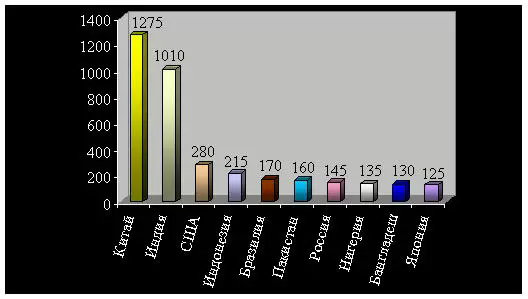 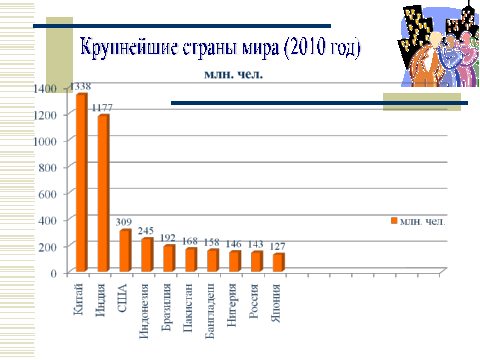 Основные показатели воспроизводства населения по РФ до 2045 года.Показатели, %Наиболее вероятное значение по годамНаиболее вероятное значение по годамНаиболее вероятное значение по годамНаиболее вероятное значение по годамНаиболее вероятное значение по годамНаиболее вероятное значение по годамНаиболее вероятное значение по годамНаиболее вероятное значение по годамНаиболее вероятное значение по годамПоказатели, %200520102015202020252030203520402045Рождаемость5,44,93,92,92,52,42,32,01,8Смертность13,114,515,716,918,320,022,023,825,3Естественный прирост-7,7-9,6-11,9-14,0-15,7-17,6-19,7-21,7-23,5Дата всеобщей переписиНа какой территории происходилоЧисленность населениямлн. чел.1897 г.Российская империя67,51926 г.СССРРоссия14792,71939 г.СССРРоссия162,0104,01959 г.СССРРоссия208,8117,21970 г.СССРРоссия129,91970 г.СССРРоссия137,41989 г.СССРРоссия285,7147,02002 г.Россия145,22010 г.Россия142,9Демографический кризисГодыПричиныКаковы потериI1914-1922Первая Мировая война, Гражданская война, революция 1917г., интервенция, эпидемия, голод, эмиграция12-18 млн. чел.II1929-1937Коллективизация, массовые выселения, репрессии, голод (33-34гг.).5-6,5 млн.чел.III1941-1945Великая Отечественная война21-27 млн.чел.IV1989-2006Спад экономики, ухудшение экологической обстановки, снижение жизненного уровня и средней продолжительности жизни, распад СССР, нестабильность5 млн.чел.ГодЧисленность населения России (млн. чел)1990148,01991148,31992148,51993148,71995148,31997147,51999146,62001146,32002145,22004144,22005143,52006142,82008142,02010142,9Годы191319261940196019801990199119942004Р47,844,733,023,215,913,412,19,58,0С32,421,320,67,410,611,411,415,714,0ЕП15,423,412,415,85,32,0Показатели, %Наиболее вероятное значение по годамНаиболее вероятное значение по годамНаиболее вероятное значение по годамНаиболее вероятное значение по годамНаиболее вероятное значение по годамНаиболее вероятное значение по годамНаиболее вероятное значение по годамНаиболее вероятное значение по годамНаиболее вероятное значение по годамПоказатели, %200520102015202020252030203520402045Рождаемость5,44,93,92,92,52,42,32,01,8Смертность13,114,515,716,918,320,022,023,825,3Естественный прирост-7,7-9,6-11,9-14,0-15,7-17,6-19,7-21,7-23,5